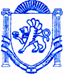 	  РЕСПУБЛІКА КРИМ	РЕСПУБЛИКА КРЫМ	КЪЫРЫМ ДЖУМХУРИЕТИБАХЧИСАРАЙСЬКИЙ РАЙОН	                                     БАХЧИСАРАЙСКИЙ РАЙОН                                БАГЪЧАСАРАЙ  БОЛЮГИНИНЪ УГЛІВСЬКА СІЛЬСЬКА РАДА	                               УГЛОВСКИЙ СЕЛЬСКИЙ  СОВЕТ                                УГЛОВОЕ  КОЙ  ШУРАСЫПОСТАНОВЛЕНИЕ«11» мая 2021 года										№ 49«О проведении открытого конкурса по отборууправляющей организации для управления многоквартирными домами в Угловском сельском поселении»Руководствуясь ЖК РФ, постановлением Правительства РФ от 6 февраля 2006 г. № 75 «О порядке проведения органом местного самоуправления открытого конкурса по отбору управляющей организации для управления многоквартирным домом»,ПОСТАНОВЛЯЮ:1. Провести открытый конкурс по отбору управляющей организации для управления многоквартирными домами в Угловском сельском поселении.2. Утвердить конкурсную документацию по отбору управляющей организации для управления многоквартирными домами в Угловском сельском поселении, согласно приложению, к настоящему постановлению.3. Администрации Угловского сельского поселения обеспечить размещение информации о проведении открытого конкурса в информационно-телекоммуникационной сети «Интернет» на официальном сайте торгов (www.torgi.gov.ru).4. Контроль за выполнением настоящего постановления оставляю за собой.5. Постановление вступает в силу со дня его подписания.Председатель Угловского сельского совета –глава администрацииУгловского сельского поселения						Н.Н. СосницкаяИсп. Скитейкина Ю.А.Извещение о проведении открытого конкурса по отбору управляющей организации для управления многоквартирными домами в Угловском сельском поселении Приложение № 1 к постановлениюадминистрации Угловского сельского поселения Бахчисарайского района Республики Крым№ 49 от «11» мая 2021г.1Основание проведения конкурса и нормативные правовые акты, на основании которых проводится конкурсЖилищный Кодекс РФ, Постановление Правительства Российской Федерации от 6 февраля 2006 года № 75 «О порядке проведения органами местного самоуправления открытого конкурса по отбору управляющей организации для управления многоквартирным домом».Постановление администрации Угловского сельского поселения Бахчисарайского района Республики Крым № 49 от «11» мая 2021г. «Об организации проведения открытого конкурса по отбору управляющей организации для управления многоквартирными домами в Угловском сельском поселении».2Наименование, место нахождения, почтовый адрес и адрес электронной почты, номер телефона организатора конкурсаАдминистрация Угловского сельского поселения Бахчисарайского района Республики КрымАдрес места нахождения: 298433, Россия, Республика Крым,
Бахчисарайский р-н, с. Угловое, ул. Ленина, 68Почтовый адрес: 298433, Россия, Республика Крым,
Бахчисарайский р-н, с. Угловое, ул. Ленина, 68Адрес электронной почты: uglovoe_sovet@bahch.rk.gov.ru Телефон: (06554) 6-33-403Характеристика объекта конкурса, включая адрес многоквартирного дома, год постройки, этажность, количество квартир, площадь жилых, нежилых помещений и помещений общего пользования, виды благоустройства, серию и тип постройки, а также кадастровый номер (при его наличии) и площадь земельного участка, входящего в состав общего имущества собственников помещений в многоквартирном домеКраткие технические характеристики многоквартирных домов приведены в приложении № 1 конкурсной документации.4Наименование работ и услуг по содержанию и ремонту объекта конкурса, выполняемых (оказываемых) по договору управления многоквартирным домомНаименования и состав обязательных работ и услуг по содержанию и ремонту общего имущества приведен в Приложении № 2 к договору управления многоквартирным домом5Размер платы за содержание и ремонт жилого помещения, рассчитанный организатором конкурса в зависимости от конструктивных и технических параметров многоквартирного дома, степени износа, этажности, наличия лифтов и другого механического, электрического, санитарно-технического и иного оборудования, материала стен и кровли, других параметров, а также от объема и количества работ и услугПо лоту №1 – 12,73 руб.По лоту №2 – 12,73 руб.6Перечень коммунальных услуг, предоставляемых управляющей организацией в порядке, установленном законодательством Российской ФедерацииСтандартный перечень коммунальных услуг, предоставляемых управляющей организацией:1.Услуги по управлению и содержанию общего имущества многоквартирного дома2.Перечень предоставляемых управляющей организацией коммунальных услуг определяется исходя из степени благоустройства многоквартирного дома и сформировавшихся договорных отношений с организациями коммунального комплекса.7Адрес официального сайта, на котором размещена конкурсная документация, срок, место и порядок предоставления конкурсной документации, размер, порядок и сроки внесения платы, взимаемой организатором конкурса за предоставление конкурсной документации, если такая плата установленаКонкурсная документация размещена в электронном виде на официальном сайте www.torgi.gov.ru.Конкурсная документация предоставляется участникам настоящего конкурса, направившим письменную заявку на получение конкурсной документации, в адрес Организатора торгов – Администрацию Угловского сельского поселения Бахчисарайского района Республики Крым бесплатно.	Конкурсная документация предоставляется по адресу: с. Угловое, ул. Ленина, 68, (тел. 51-6-33) с понедельника по пятницу с 08 ч. 30 мин. до 16 ч. 15 мин. (перерыв с 12 ч. 00 мин. до 13 ч. 00 мин.).8Место, порядок и срок подачи заявок на участие в конкурсеПрием заявок осуществляется по адресу: с. Угловое, ул. Ленина, 68 в рабочие дни (понедельник-пятница) с 08 ч. 30 мин. до 16 ч. 15 мин до даты окончания срока подачи заявок. Дата начала подачи заявок: «24» мая 2021 г. Окончание подачи заявок - непосредственно до начала процедуры вскрытия конвертов с заявками на участие в конкурсе «24» июня 2021 г. в 14ч. 00 мин. (местное время)). В день окончания срока подачи заявок на участие в конкурсе, заявки подаются на заседании конкурсной комиссии непосредственно перед процедурой вскрытия конвертов с заявками на участие в конкурсе по адресу: с. Угловое, ул. Ленина, 68.9Место, дата и время вскрытия конвертов с заявками на участие в конкурсе, а также место, дата и время рассмотрения конкурсной комиссией заявок на участие в конкурсеВскрытие конвертов с заявками на участие в конкурсе будет осуществлено по адресу: с. Угловое, ул. Ленина, 68 «24» июня  2021 г. в 14 ч. 00 мин.  (местное время).Рассмотрение заявок на участие в конкурсе будет осуществлено по адресу: с. Угловое, ул. Ленина, 68 «24» июня 2021 г. в 14 ч. 00 мин.  (местное время).10Место, дата и время проведения конкурса;с. Угловое, ул. Ленина, 68 «26» июня 2021 г. в 15 ч. 00 мин.  (местное время).11Размер обеспечения заявки на участие в конкурсеПо лоту № 1  -  2320,48 рублейПо лоту № 2 -  2320,48 рублей.